Destination Rock ‘n’ Roll – COSTUME LIST 2014Chorus Members:  Boys – Dress in your own blue jeans, white T-shirts, optional leather jacket, either Converse Chuck Taylor-type shoes or loafers (we want the T-Birds look from the movie Grease).  Girls – Dress in poodle skirts with white T-shirt or button down shirt with brightly colored chiffon scarf tied at the neck (basically a late 50’s look a la “Happy Days.”)Ernestine:  “Old Lady” Dress or blouse and skirt – Ernestine is based on the old Lily Tomlin character that used to be on Laugh-In.  A 40’s style hairdo would be perfect, but not required.  Hair should definitely be different than the girls wear it to school.  Reading glasses on a chain would complete the look.  I may have some options for dresses.Mark Biswald – Sportcoat and Khaki pants.  A “working dad” look.Helen Biswald – A “June Cleaver” look.  I have a few dresses from which to choose.Aubrey/Dusty Biswald – Wear your own jeans and T-shirt or polo type shirt of choice.  Aubrey can wear a cute top.Elvis/Priscilla Purdy – Elvis should have the traditional white jumpsuit, while we’d like Priscilla to have the early Priscilla look – black beehive/bump-it hairdo, heavy dark eye makeup, dress provided.Edsel/Henrietta Ford –  We’d like an older styled suit/dress for these two.John Paul Beatle/Kate Jaggers – Navy blazer with a “London” or Union Jack flag-themed T-shirt underneath.  Kate should wear a khaki skirt, and John Paul should wear either jeans or khakis.  I have the Union Jack shirts.Crush Cannon – Typical surfer dude look.  Brightly covered floral jam shorts, brightly colored solid T-shirt.  I have a skimboard to use as a prop.  Sunglasses on his head and flip-flops or teva type sandals for shoes.Jennifer DeNuccio – Early Madonna look mall chick.  Totally 80’s.Mickie Clark/Tallulah Starr – Khaki skorts with a provided “Ma Bell Travel Agency” shirt.  Or if you have cheer uniforms already, that will be fine with our Ma Bell Travel Agency cardigans we have.SOLOISTS/SMALL GROUP SINGERS:Hound Dog – I have gold suits for this.  Dark shoes.  Slicked back hair would be great.Nadine – Would be great if you could find a crushed velvet shirt with khaki or black pants.  Chuck Berry look.Peggy Sue – dark suit with Buddy Holly horned-rimmed glasses, skinny tie (I have this).Where the Boys Are – I have matching dresses from last year.You Keep Me Hanging On – I have these matching dresses.  Girls will need their own white go-go boots.  I have small sizes 3 and 1.5 if anyone can wear them.Pinball Wizard – The Who T-shirt and blue jeansKansas City – Parents getting this for girl, boy needs a dark suit and tie.Dancin’ in the Street – matching pink dresses (provided).  These two will need their own long white gloves and white go-go boots.Bohemian Rhapsody – Queen T-shirt and jeans or other “rocker” look.You Give Love a Bad Name – Rocker look/Bon JoviSomebody to Love – 70’s hippie look – you all can match or not…totally up to you.  I have a couple of dashikis that might be cute.Walk Like an Egyptian – can either look a little Egyptian/Cleopatra look, or go with the Bangles (girl group who recorded this song) look.  80’s.I’m A Believer – British style – we need a parent in this group to helpDIALOG SPEAKERS, OPENING/CLOSING SPEAKERS:(Opening and Closing Speakers may choose their look from below.)  EVERY DIALOG SPEAKER IS IN ONE OF THE FOLLOWING MEDLEYS.Depending on which medley your child is in, here is what they should wear:Birth of Rock n Roll:Boys – Dress in your own blue jeans, white T-shirts, optional leather jacket, either Converse Chuck Taylor-type shoes or loafers (we want the T-Birds look from the movie Grease).  Girls – Dress in poodle skirts with white T-shirt or button down shirt with brightly colored chiffon scarf tied at the neck (basically a late 50’s look a la “Happy Days.”)Motown: (Basically a classic EARLY 60’s look – not the hippie look of late 60’s)Boys – Dark suit or dark sportcoat and khakis much in the style of the Temptations and other groups of that timeGirls – Pencil skirt or short to the knee dressesBritish Invasion:Boys – British band T-shirts (we have found lots online) or London-themed or Union Jack flag themed T-shirt with jeansGirls – same as boys, or for a more feminine look, look online for styles of dresses such as these below (kind of a “Mod” look):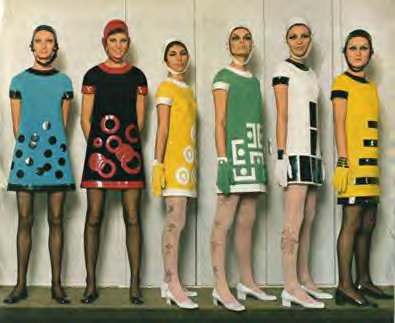 Rock This Town: L.A.:Boys – Typical surfer dude look.  Brightly covered floral jam shorts, brightly colored solid T-shirtGirls  – Early Madonna look mall chick.  Totally 80’s.Rock ‘n’ Roll Planet:Boys/Girls:  This medley contains songs from all over the globe.  You have a little bit of “freedom” here to find something Egyptian, Russian, Australia, or something American Flag themed.OPENING/CLOSING SPEAKERS – You may wear anything on this list.Email me with any questions.  I will be on college visits over the break, so you can also call me on my cell:  731-234-5733.  Feel free to email me at home as well:  etanneratkins@eplus.net.